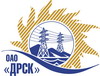 Открытое Акционерное Общество«Дальневосточная распределительная сетевая  компания»ПРОТОКОЛ № 325/УР-РЗакупочной комиссии по рассмотрению предложений открытого электронного запроса предложений на право заключения договора на выполнение работ Капитальный ремонт ПС НПЗ -110/6   филиала ХЭС закупка № 726 раздел 1.1.  ГКПЗ 2015ПРИСУТСТВОВАЛИ: 10 членов постоянно действующей Закупочной комиссии ОАО «ДРСК»  2-го уровня.ВОПРОСЫ, ВЫНОСИМЫЕ НА РАССМОТРЕНИЕ ЗАКУПОЧНОЙ КОМИССИИ: О  рассмотрении результатов оценки заявок Участников.Об отклонении предложения участника закупки ООО "НЭМ"Об отклонении предложения участника закупки ОАО "Электросетьсервис ЕНЭС"О признании предложений соответствующими условиям запроса предложений.О предварительной ранжировке предложений.О проведении переторжкиРЕШИЛИ:По вопросу № 1: Признать объем полученной информации достаточным для принятия решения.Утвердить цены, полученные на процедуре вскрытия конвертов с предложениями участников открытого запроса предложений.По вопросу № 2Отклонить предложение участника ООО "НЭМ" (119261, г. Москва, Ленинский пр., 82/2) на основании п. 2.6.1.8 Закупочной документации т.к. Предложение Участника  не поступило в электронный сейф ЭТП.По вопросу № 3Отклонить предложение участника ОАО "Электросетьсервис ЕНЭС" (142408, Россия, Московская область, г. Ногинск, ул. Парковая, дом 1, строение 1.) на основании подпункта б) пункта 2.8.2.5 Закупочной документации как несоответствующее пункту 5 Технического задания по условиям срока выполнения работ.По вопросу № 44.1  Признать предложения ООО "ЭТК Энерготранс" (680054, г. Хабаровск, ул. Трехгорная 8), ООО "НПО "Сибэлектрощит" (644089, г. Омск, пр. Мира д. 69)  соответствующими условиям закупки.По вопросу № 5:5.1 Утвердить предварительную ранжировку предложений Участников:По вопросу № 6:Провести переторжку.Допустить к участию в переторжке предложения следующих участников: ООО "ЭТК Энерготранс" (680054, г. Хабаровск, ул. Трехгорная 8), ООО "НПО "Сибэлектрощит" (644089, г. Омск, пр. Мира д. 69).  Определить форму переторжки: заочная.Назначить переторжку на 02.04.2015 в 15:00 час. (благовещенского времени).Место проведения переторжки: электронная торговая площадка www.b2b-energo.ru Техническому секретарю Закупочной комиссии уведомить участников, приглашенных к участию в переторжке, о принятом комиссией решенииОтветственный секретарь Закупочной комиссии  2 уровня ОАО «ДРСК»                                        ____________________           О.А. МоторинаТехнический секретарь Закупочной комиссии  2 уровня ОАО «ДРСК»                                         ____________________             О.В.Чувашоваг. Благовещенск«30» марта 2015№Наименование участника и его адресПредмет и общая цена заявки на участие в запросе предложений1ООО "ЭТК Энерготранс" (680054, г. Хабаровск, ул. Трехгорная 8)Предложение: подано 17.03.2015 в 10:19
Цена: 4 830 000,00 руб. (цена без НДС)2ООО "НЭМ" (119261, г. Москва, Ленинский пр., 82/2 )Предложение: подано 17.03.2015 в 10:26
Цена: 4 900 000,00 руб. (цена без НДС)3ОАО "Электросетьсервис ЕНЭС" (142408, Россия, Московская область, г. Ногинск, ул. Парковая, дом 1, строение 1.)Предложение: подано 17.03.2015 в 08:33
Цена: 5 213 423,28 руб. (цена без НДС)4ООО "НПО "Сибэлектрощит" (644089, г. Омск, пр. Мира д. 69)Предложение: подано 17.03.2015 в 07:54
Цена: 5 214 000,00 руб. (цена без НДС)Место в предварительной ранжировкеНаименование участника и его адресЦена предложения на участие в закупке без НДС, руб.Балл по неценовой предпочтительности1 местоООО "ЭТК Энерготранс" (680054, г. Хабаровск, ул. Трехгорная 8)4 830 000,00 руб. без НДС (5 699 400,0 руб. с НДС)3,002 местоООО "НПО "Сибэлектрощит" (644089, г. Омск, пр. Мира д. 69)5 214 000,00 руб. без НДС (6 152 520,0 руб. с НДС)3,00